St Helen’s ChuRCH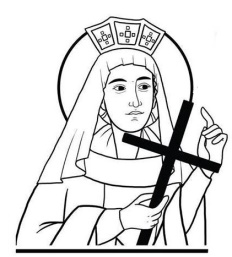 Watford WD24 6NJ01923 223175watfordnorth@rcdow.org.ukFather Voy P. Priest of the DioceseDeacon Liam Lynchwww.rcdow.org.uk/watfordnorthfacebook.com/sthelenswatfordinstagram.com/sthelenswatford twitter.com/sthelenswatford_____________________________________________________________ O Lord God, full of love and compassion. I have no idea where I am going. I do not see the road ahead of me. I cannot know for certain where it will end.    Nor do I really know myself. And the fact that I think I am following your Will does not mean that I am actually doing so but I believe that the desire to return to you does in fact please You. And I hope I have that desire in all that I am doing. I hope that I will never do anything apart from that desire to please You.And I know that if I do this You will lead me by the right road though I may know nothing about it. Therefore, I will trust You always though I may seem to be lost and in the shadow of death. I will not fear for You are ever with me and you will never leave me to make my journey alone. by Thomas Merton#Walk withHope WITH THE IRISH CHAPLAINCYWalk starts in the Peace Garden in the grounds of the Imperial War Museum, Lambeth Rd on 06/06/2022 at 11.30. For more details see poster in the Hall Lobby.Sunday 29th may 20227th Sunday of EasterMASS INTENTIONS FOR THE WEEKSat 28th   08.30 Confessions / Exposition/ Adoration09.15 	Eucharist Service12.00 	Baptisms x 218.00  	Shaun Lennon R.I.PSun 29th 	09.00	Patricia Demirag R.I.P            11.00 Alf Linskey & Eddie Callaghan R.I.PMon 30th	09.15	Eucharist Service		19.00 	PRAYER GROUP (Presbytery)Tues 31st 	09.15 	Eucharist ServiceWed 1st	CHURCH & OFFICE CLOSEDThurs 2nd	10.00	Eucharist ServiceFri 3rd		09.15	Eucharist ServiceSat 4th   	09.15 	Joe Heraty R.I.P		18.00  	Vocations for ReligiousSun 5th 	09.00	Paola Pumilia R.I.P		11.00	Dennis Kearns R.I.P		12.00	Charlie Ward R.I.P_________________________________________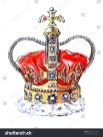 THANK YOU from Sr Dr Kathleen Murphy to all those who purchased her book last weekend – she sold out which is fantastic! For those who wish to buy her book it can be ordered via the following link:https://stpauls.org.uk/the-splendour-of-caring.html . All proceeds will go towards helping children with eyesight problems.APF RED BOXESThank you to all those who have brought in their box for emptying. Please collect your box from the back. The next box emptying will take place in October. FORTHCOMING PARISH EVENTS01/07/2022: Mass 19.00 + Annette’s Retirement Party. 16/07/2022: Summer Fayre 12.00 -14.00Quiz Night in the Autumn: Date to be fixed_______________________________________________________OFFERTORY COLLECTION FOR 22/05/2022Planned Giving	 £128.80 	Loose Plate £259.62Standing Orders for April £3,738.70If you would like to set up a monthly Standing Order, our bank details are:HSBC Bank: WRCDT Watford NorthSort Code: 40-05-20 	Account No: 81263439Thank you for your continued support of the Church with your donations; it is greatly appreciated.